Мониторинг 
качества дошкольного образования___МБОУ «Казанская СОШ»___наименование образовательной организации, реализующей образовательные
 программы дошкольного образования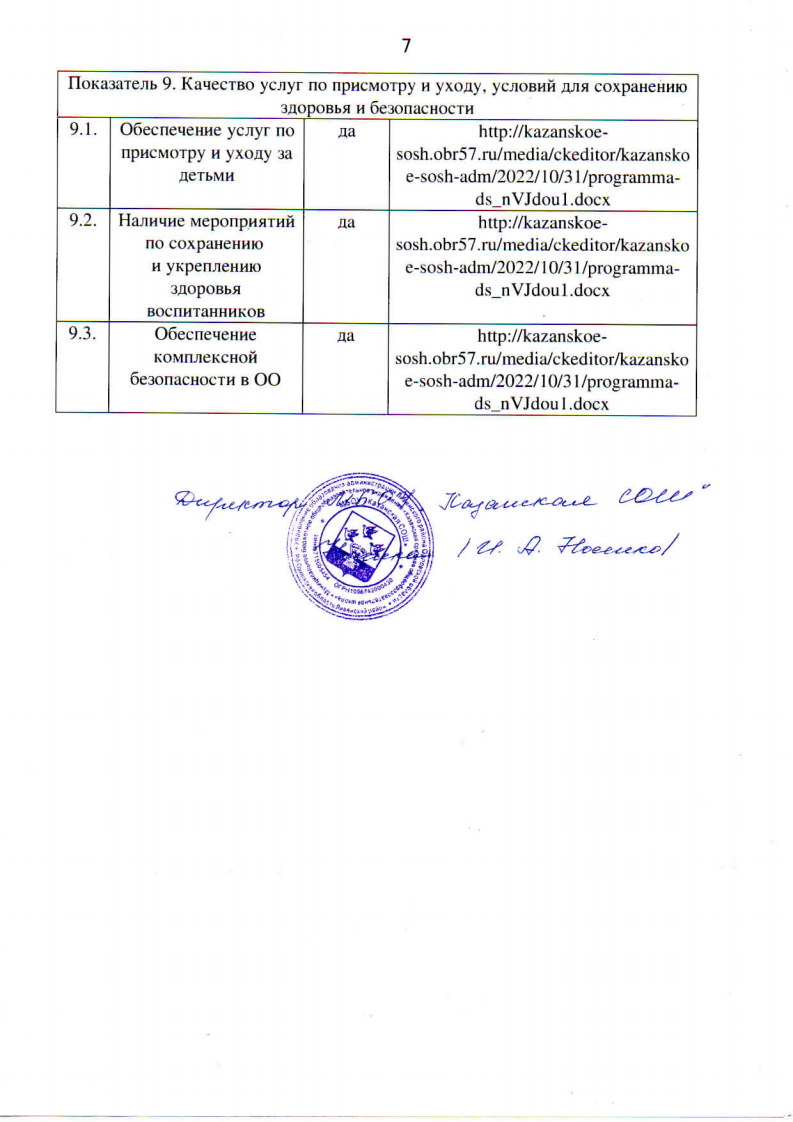 №Наименование показателяКритерии оценкиКритерии оценкиСсылки на подтверж-дение показателя12334Показатель 1. Качество образовательных ориентировПоказатель 1. Качество образовательных ориентировПоказатель 1. Качество образовательных ориентировПоказатель 1. Качество образовательных ориентировПоказатель 1. Качество образовательных ориентиров1.1.В образовательной программе дошкольного образования образовательной организации (далее – ОО) определены ориентиры образовательной деятельностидадаhttp://kazanskoe-sosh.obr57.ru/media/ckeditor/kazanskoe-sosh-adm/2022/10/31/programma-ds_nVJdou1.docx1.2.Предусмотрено изучение динамики развития воспитанников (наличие педагогической, психологической диагностики)дадаhttp://kazanskoe-sosh.obr57.ru/media/ckeditor/kazanskoe-sosh-adm/2022/10/31/programma-ds_nVJdou1.docxПоказатель 2. Качество образовательных программ 
дошкольного образования в ООПоказатель 2. Качество образовательных программ 
дошкольного образования в ООПоказатель 2. Качество образовательных программ 
дошкольного образования в ООПоказатель 2. Качество образовательных программ 
дошкольного образования в ООПоказатель 2. Качество образовательных программ 
дошкольного образования в ОО2.1.Наличие образовательной программы дошкольного образованиядадаhttp://kazanskoe-sosh.obr57.ru/media/ckeditor/kazanskoe-sosh-adm/2022/10/31/programma-ds_nVJdou1.docx2.2.Соответствие образовательной программы дошкольного образования требованиям ФГОС ДО (требования 
к структуре, содержанию)дадаhttp://kazanskoe-sosh.obr57.ru/media/ckeditor/kazanskoe-sosh-adm/2022/10/31/programma-ds_nVJdou1.docx2.3.Наличие рабочей программы воспитаниядадаhttp://kazanskoe-sosh.obr57.ru/media/ckeditor/kazanskoe-sosh-adm/2022/11/03/rab-prog-23-god.doc2.4.В ОО реализуются дополнительные общеразвивающие программыдадаhttp://kazanskoe-sosh.obr57.ru/media/ckeditor/kazanskoe-sosh-adm/2022/10/31/programma-ds_nVJdou1.docxПоказатель 3. Качество содержания образовательной деятельности в ООПоказатель 3. Качество содержания образовательной деятельности в ООПоказатель 3. Качество содержания образовательной деятельности в ООПоказатель 3. Качество содержания образовательной деятельности в ООПоказатель 3. Качество содержания образовательной деятельности в ОО3.1.Содержание образовательной программы дошкольного образования  обеспечивает развитие личности в соответствии с возрастными 
и индивидуальными особенностями детей по образовательным областям:Содержание образовательной программы дошкольного образования  обеспечивает развитие личности в соответствии с возрастными 
и индивидуальными особенностями детей по образовательным областям:Содержание образовательной программы дошкольного образования  обеспечивает развитие личности в соответствии с возрастными 
и индивидуальными особенностями детей по образовательным областям:Содержание образовательной программы дошкольного образования  обеспечивает развитие личности в соответствии с возрастными 
и индивидуальными особенностями детей по образовательным областям:3.1.- социально-коммуникативное развитие;дадаhttp://kazanskoe-sosh.obr57.ru/media/ckeditor/kazanskoe-sosh-adm/2022/10/31/programma-ds_nVJdou1.docx3.1.- познавательное развитие;дадаhttp://kazanskoe-sosh.obr57.ru/media/ckeditor/kazanskoe-sosh-adm/2022/10/31/programma-ds_nVJdou1.docx3.1.- речевое развитие;дадаhttp://kazanskoe-sosh.obr57.ru/media/ckeditor/kazanskoe-sosh-adm/2022/10/31/programma-ds_nVJdou1.docx3.1.- художественно-эстетическое развитие;дадаhttp://kazanskoe-sosh.obr57.ru/media/ckeditor/kazanskoe-sosh-adm/2022/10/31/programma-ds_nVJdou1.docx3.1.- физическое развитиедадаhttp://kazanskoe-sosh.obr57.ru/media/ckeditor/kazanskoe-sosh-adm/2022/10/31/programma-ds_nVJdou1.docxПоказатель 4. Качество образовательного процесса в ООПоказатель 4. Качество образовательного процесса в ООПоказатель 4. Качество образовательного процесса в ООПоказатель 4. Качество образовательного процесса в ООПоказатель 4. Качество образовательного процесса в ОО4.1.Предусмотрена поддержка организации различных видов детской деятельности 
в соответствии с возрастными 
и индивидуальными особенностямидадаhttp://kazanskoe-sosh.obr57.ru/media/ckeditor/kazanskoe-sosh-adm/2022/10/31/programma-ds_nVJdou1.docx4.2.Предусмотрен режим и распорядок дня, чередующий активность детейдадаhttp://kazanskoe-sosh.obr57.ru/media/ckeditor/kazanskoe-sosh-adm/2022/10/31/img358.pdf4.3.Предусмотрено использование информационных технологийдадаhttp://kazanskoe-sosh.obr57.ru/media/ckeditor/kazanskoe-sosh-adm/2022/10/31/programma-ds_nVJdou1.docxПоказатель 5. Качество образовательных условий в ООПоказатель 5. Качество образовательных условий в ООПоказатель 5. Качество образовательных условий в ООПоказатель 5. Качество образовательных условий в ООПоказатель 5. Качество образовательных условий в ОО5.1.Кадровые условия3-100%3-100%   http://kazanskoe-sosh.obr57.ru/media/ckeditor/kazanskoe-sosh-adm/2022/11/17/Spravka-po-kadram-2022-g-sentjabr-_XovH7uz.doc5.1.1.Обеспеченность ОО педагогическими кадрами3-100%3-100%http://kazanskoe-sosh.obr57.ru/media/ckeditor/kazanskoe-sosh-adm/2022/11/17/Spravka-po-kadram-2022-g-sentjabr-_XovH7uz.doc5.1.2.Наличие у педагогических работников высшего образования (по профилю деятельности)1-34%1-34%http://kazanskoe-sosh.obr57.ru/media/ckeditor/kazanskoe-sosh-adm/2022/11/17/Spravka-po-kadram-2022-g-sentjabr-_XovH7uz.doc5.1.3.Наличие у педагогических работников среднего профессионального  образования (по профилю деятельности)2-66%2-66%http://kazanskoe-sosh.obr57.ru/media/ckeditor/kazanskoe-sosh-adm/2022/11/17/Spravka-po-kadram-2022-g-sentjabr-_XovH7uz.doc5.1.4.Наличие у педагогов высшей квалификационной категории0%0%-5.1.5.Наличие у педагогов первой квалификационной категории3-100%3-100%http://kazanskoe-sosh.obr57.ru/media/ckeditor/kazanskoe-sosh-adm/2022/11/17/Spravka-po-kadram-2022-g-sentjabr-_XovH7uz.doc5.1.6.Количество педагогов, прошедших курсы повышения квалификации3-100%3-100%http://kazanskoe-sosh.obr57.ru/media/ckeditor/kazanskoe-sosh-adm/2022/11/17/Spravka-po-kadram-2022-g-sentjabr-_XovH7uz.doc5.1.7.Наличие в ОО графика повышения квалификации педагоговдадаhttp://kazanskoe-sosh.obr57.ru/media/ckeditor/kazanskoe-sosh-adm/2022/11/17/Spravka-po-kadram-2022-g-sentjabr-_XovH7uz.doc5.2.Развивающая предметно-пространственная средаРазвивающая предметно-пространственная средаРазвивающая предметно-пространственная средаРазвивающая предметно-пространственная среда5.2.1.Соответствие развивающей предметно-пространственной среды требованиям ФГОС дошкольного образования (содержательная насыщенность, трансформируемость, полифункциональность пространства, вариативность, доступность, безопасность)даhttp://kazanskoe-sosh.obr57.ru/media/ckeditor/kazanskoe-sosh-adm/2022/11/03/rab-prog-23-god.dochttp://kazanskoe-sosh.obr57.ru/media/ckeditor/kazanskoe-sosh-adm/2022/11/03/rab-prog-23-god.doc5.3.Психолого-педагогические условияПсихолого-педагогические условияПсихолого-педагогические условияПсихолого-педагогические условия5.3.1.Уважение взрослых к человеческому достоинству детей, формирование 
и поддержка их положительной самооценкидаhttp://kazanskoe-sosh.obr57.ru/media/ckeditor/kazanskoe-sosh-adm/2022/10/31/programma-ds_nVJdou1.docxhttp://kazanskoe-sosh.obr57.ru/media/ckeditor/kazanskoe-sosh-adm/2022/10/31/programma-ds_nVJdou1.docx5.3.2.Поддержка взрослыми доброжелательного отношения детей друг с другом в разных видах деятельностидаhttp://kazanskoe-sosh.obr57.ru/media/ckeditor/kazanskoe-sosh-adm/2022/10/31/programma-ds_nVJdou1.docxhttp://kazanskoe-sosh.obr57.ru/media/ckeditor/kazanskoe-sosh-adm/2022/10/31/programma-ds_nVJdou1.docx5.3.3.Поддержка инициативы 
и самостоятельности детей 
в специфических для них видах деятельностидаhttp://kazanskoe-sosh.obr57.ru/media/ckeditor/kazanskoe-sosh-adm/2022/10/31/programma-ds_nVJdou1.docxhttp://kazanskoe-sosh.obr57.ru/media/ckeditor/kazanskoe-sosh-adm/2022/10/31/programma-ds_nVJdou1.docx5.3.4.Защита детей от всех форм физического 
и психического насилиядаhttp://kazanskoe-sosh.obr57.ru/media/ckeditor/kazanskoe-sosh-adm/2022/10/31/programma-ds_nVJdou1.docxhttp://kazanskoe-sosh.obr57.ru/media/ckeditor/kazanskoe-sosh-adm/2022/10/31/programma-ds_nVJdou1.docxПоказатель 6. Качество условий получения дошкольного образования лицами с ограниченными возможностями здоровья и инвалидамиПоказатель 6. Качество условий получения дошкольного образования лицами с ограниченными возможностями здоровья и инвалидамиПоказатель 6. Качество условий получения дошкольного образования лицами с ограниченными возможностями здоровья и инвалидамиПоказатель 6. Качество условий получения дошкольного образования лицами с ограниченными возможностями здоровья и инвалидамиПоказатель 6. Качество условий получения дошкольного образования лицами с ограниченными возможностями здоровья и инвалидами6.1.Наличие адаптированных образовательных программ дошкольного образованиянет6.2.Соответствие адаптированных образовательных программ дошкольного образования требованиям ФГОС ДО (требования к структуре, содержанию)нет6.3.Соответствие материально-технической базы ОО адаптированным образовательным программам дошкольного образованиянет6.4.Наличие в штатном расписании специалистов для реализации адаптированных образовательных программ дошкольного образованиянетПоказатель 7. Качество взаимодействия с родителями (законными представителями) воспитанниковПоказатель 7. Качество взаимодействия с родителями (законными представителями) воспитанниковПоказатель 7. Качество взаимодействия с родителями (законными представителями) воспитанниковПоказатель 7. Качество взаимодействия с родителями (законными представителями) воспитанниковПоказатель 7. Качество взаимодействия с родителями (законными представителями) воспитанников7.1.Наличие нормативных правовых документов, регламентирующих взаимодействие ОО с родителями (законными представителями) воспитанниковдаhttp://kazanskoe-sosh.obr57.ru/media/ckeditor/kazanskoe-sosh-adm/2021/01/31/post_129-2.PDFhttp://kazanskoe-sosh.obr57.ru/media/ckeditor/kazanskoe-sosh-adm/2021/01/31/post_129-2.PDF7.2.Наличие на официальном сайте ОО раздела по взаимодействию ОО 
с родителями (законными представителями) воспитанниковдаhttp://kazanskoe-sosh.obr57.ru/media/ckeditor/kazanskoe-sosh-adm/2022/12/08/Programma-roditelskogo-prosvesczenija-na-2022---2023-uczebnyi-god-1.docxhttp://kazanskoe-sosh.obr57.ru/media/ckeditor/kazanskoe-sosh-adm/2022/12/08/Programma-roditelskogo-prosvesczenija-na-2022---2023-uczebnyi-god-1.docx7.3.Участие семей воспитанников 
в мероприятиях ООдаhttps://vk.com/wall-202740505_124https://vk.com/wall-202740505_1247.4.Оказание консультативной помощи родителям (законным представителям) воспитанниковдаhttp://kazanskoe-sosh.obr57.ru/media/ckeditor/kazanskoe-sosh-adm/2022/12/08/Programma-roditelskogo-prosvesczenija-na-2022---2023-uczebnyi-god-1.docxhttp://kazanskoe-sosh.obr57.ru/media/ckeditor/kazanskoe-sosh-adm/2022/12/08/Programma-roditelskogo-prosvesczenija-na-2022---2023-uczebnyi-god-1.docxПоказатель 8. Качество управления в ООПоказатель 8. Качество управления в ООПоказатель 8. Качество управления в ООПоказатель 8. Качество управления в ООПоказатель 8. Качество управления в ОО8.1.В ОО функционирует внутренняя система оценки качества образованиядаhttp://kazanskoe-sosh.obr57.ru/media/ckeditor/kazanskoe-sosh-adm/2023/04/28/DG-POLOZHENIE.docxhttp://kazanskoe-sosh.obr57.ru/media/ckeditor/kazanskoe-sosh-adm/2023/04/28/DG-POLOZHENIE.docx8.2.Наличие программы развитиядаhttp://kazanskoe-sosh.obr57.ru/media/ckeditor/kazanskoe-sosh-adm/2022/11/02/programma-razvitija-.pdfhttp://kazanskoe-sosh.obr57.ru/media/ckeditor/kazanskoe-sosh-adm/2022/11/02/programma-razvitija-.pdfПоказатель 9. Качество услуг по присмотру и уходу, условий для сохранению здоровья и безопасностиПоказатель 9. Качество услуг по присмотру и уходу, условий для сохранению здоровья и безопасностиПоказатель 9. Качество услуг по присмотру и уходу, условий для сохранению здоровья и безопасностиПоказатель 9. Качество услуг по присмотру и уходу, условий для сохранению здоровья и безопасностиПоказатель 9. Качество услуг по присмотру и уходу, условий для сохранению здоровья и безопасности9.1.Обеспечение услуг по присмотру и уходу за детьмидаhttp://kazanskoe-sosh.obr57.ru/media/ckeditor/kazanskoe-sosh-adm/2022/10/31/programma-ds_nVJdou1.docxhttp://kazanskoe-sosh.obr57.ru/media/ckeditor/kazanskoe-sosh-adm/2022/10/31/programma-ds_nVJdou1.docx9.2.Наличие мероприятий по сохранению 
и укреплению здоровья воспитанниковдаhttp://kazanskoe-sosh.obr57.ru/media/ckeditor/kazanskoe-sosh-adm/2022/10/31/programma-ds_nVJdou1.docxhttp://kazanskoe-sosh.obr57.ru/media/ckeditor/kazanskoe-sosh-adm/2022/10/31/programma-ds_nVJdou1.docx9.3.Обеспечение комплексной безопасности в ООдаhttp://kazanskoe-sosh.obr57.ru/media/ckeditor/kazanskoe-sosh-adm/2022/10/31/programma-ds_nVJdou1.docxhttp://kazanskoe-sosh.obr57.ru/media/ckeditor/kazanskoe-sosh-adm/2022/10/31/programma-ds_nVJdou1.docx